 ПРОЕКТМУНИЦИПАЛЬНАЯПРОГРАММА«ФОРМИРОВАНИЕ СОВРЕМЕННОЙ ГОРОДСКОЙ СРЕДЫВ МУНИЦИПАЛЬНОМ ОБРАЗОВАНИИ «ЯГОДНИНСКИЙ ГОРОДСКОЙ ОКРУГ» НА 2017 ГОД»2017 г.ПАСПОРТмуниципальной программы«Формирование современной городской среды в муниципальном образовании «Ягоднинскийгородской округ» на 2017 год»СОДЕРЖАНИЕ ПРОБЛЕМЫ И ОБОСНОВАНИЕ ЕЕ РЕШЕНИЯ Муниципальная Программа (далее – Программа) предусматривает реализацию комплекса мероприятий, направленных на создание благоприятных условий жизни, трудовой деятельности и организации досуга населения в границах муниципального образования «Ягоднинский городской округ». В населенных пунктах Ягоднинского городского округа крайне недостаточно благоустроенных и эстетически оформленных мест отдыха людей, парков, скверов и площадей. По-прежнему серьезную озабоченность вызывает благоустройство и санитарное содержание дворовых территорий.  Характеристика благоустройства дворовых территорий.В Ягоднинском городском округе 171 многоквартирныйжилой дом. Основная часть домов построена от 25 до 50 лет назад.Благоустройство дворов жилищного фонда на сегодняшний день не отвечает нормативным требованиям. В ряде дворов отсутствует освещение придомовых территорий,отсутствует необходимый набор малых архитектурных форм и обустроенных детских и спортивных площадок. Надлежащее состояние придомовых территорий является важным фактором при формировании благоприятной комфортной городской среды.Проблемы восстановления и ремонта покрытия дворов, озеленения, освещения дворовых территорий, вертикальной планировки на сегодня весьма актуальны и не решены в полном объеме в связи с недостаточным финансированием.Принимаемые в последнее время меры по частичному благоустройству дворовых территорий не приводят к должному результату, поскольку не основаны на последовательном подходе к решению проблемы и не позволяют консолидировать денежные средства для достижения поставленной цели.К благоустройству дворовых территорий необходим последовательный комплексный подход, рассчитанный на среднесрочный период.Основным методом решения проблемы должно стать благоустройство дворовых территорий, которое представляет совокупность мероприятий, направленных на создание и поддержание функционально, экологически и эстетически организованной городской среды, улучшение содержания и безопасности дворовых территорий.Характеристика сферы благоустройства муниципальных территорий общего пользования.В Ягоднинском городском округе из 11 территорий общего пользования  - 7 территорий не соответствуют  экологическим и эстетическим требованиям, архитектурно-планировочные решения не соответствуют современным стандартам.Для обеспечения благоустройства общественных территорий в соответствии с современными требованиями, целесообразно проведение следующих мероприятий:- озеленение, уход за зелеными насаждениями;- оборудование малыми архитектурными формами, фонтанами, иными некапитальными объектами;- устройство пешеходных дорожек,- освещение территорий, в т. ч. декоративное;- обустройство площадок для отдыха, детских, спортивных площадок;- установка скамеек и урн, контейнеров для сбора мусора;- обеспечение физической, пространственной и информационной доступности  общественных территорий для инвалидов и других маломобильных групп населения.Реализация муниципальной программы позволит создать благоприятные условия среды обитания, повысить комфортность проживания населения округа, обеспечить более эффективную эксплуатацию жилых домов, улучшить условия для отдыха и занятий спортом, обеспечить физическую, пространственную и информационную доступность зданий, сооружений, дворовых  территорий для инвалидов и других маломобильных групп населения.2.ОСНОВНЫЕ ЦЕЛИ И ЗАДАЧИ ПРОГРАММЫ Основным приоритетом в области благоустройства в муниципальном образовании "Ягоднинский городской округ" является создание и поддержание современных комфортных условий проживания населения.Данный приоритет стал основой определения цели и задач муниципальной Программы.Целью муниципальной Программы является повышение качества и комфорта городской среды на территории муниципального образования.Для достижения поставленной цели предусматривается решение следующих задач:- повышение уровня благоустройства дворовых территорий муниципального образования;-повышение уровня благоустройства территорий общего пользования Ягоднинского городского округа3. СИСТЕМА ЦЕЛЕВЫХ ИНДИКАТОРОВ ПРОГРАММНЫХ МЕРОПРИЯТИЙ В результате реализации мероприятий Муниципальной Программы ожидается снижение доли неблагоустроенных дворовых и муниципальных территорий общего пользования.Успешное выполнение задач Муниципальной Программы  позволит улучшить условия проживания и жизнедеятельности жителей округа и повысить привлекательность поселений округа.Реализация Муниципальной Программы позволит достичь следующих результатов:а) благоустройство  территорий, прилегающих к многоквартирным жилым домам в количестве 30.б) благоустройство муниципальных территорий общего пользования - 1.Целевые индикаторы эффективности реализации Программы4. СРОКИ РЕАЛИЗАЦИИ ПРОГРАММЫСрок реализации Программы - 2017 год.5. ХАРАКТЕРИСТИКА МЕР ПРАВОВОГО РЕГУЛИРОВАНИЯ,УПРАВЛЕНИЯ РИСКАМИ С ЦЕЛЬЮ МИНИМИЗАЦИИ ИХ ВЛИЯНИЯ НА ДОСТИЖЕНИЕ ЦЕЛЕЙ МУНИЦИПАЛЬНОЙ ПРОГРАММЫ5.1. На реализацию программы могут повлиять внешние риски, а именно:а) при размещении муниципальных заказов согласно Федеральному закону от 5 апреля 2013 года N 44-ФЗ "О контрактной системе в сфере закупок товаров, работ, услуг для обеспечения государственных и муниципальных нужд" некоторые процедуры торгов могут не состояться в связи с отсутствием претендентов. Проведение повторных процедур приведет к изменению сроков исполнения программных мероприятий;б) несвоевременное выполнение работ подрядными организациями может привести к нарушению сроков выполнения программных мероприятий;в) заключение муниципальных контрактов и договоров с организациями, которые окажутся неспособными исполнить свои обязательства.5.2. Основными финансовыми рисками реализации программы является существенное ухудшение социально-экономической ситуации и уменьшение доходной части бюджета округа, что повлечет за собой отсутствие или недостаточное финансирование мероприятий Муниципальной программы, в результате чего показатели Муниципальной программы не будут достигнуты в полном объеме.5.3. Способами ограничения рисков являются:а) концентрация ресурсов на решении приоритетных задач;б) изучение и внедрение положительного опыта других муниципальных образований;в) повышение результативности реализации программы и эффективности использования бюджетных средств;г) своевременное внесение изменений в бюджет Ягоднинского городского округа и Муниципальную программу.6. РЕСУРСНОЕ ОБЕСПЕЧЕНИЕ ПРОГРАММЫФинансирование мероприятий Программы осуществляется за счет средств федерального бюджета, областного бюджета и иных источников.1. Объём финансовых средств, предусмотренных на реализацию муниципальной программы составляет 2076,4 тыс. рублей, в том числе по источникам финансирования:- федеральный бюджет -1827,2тыс. рублей;-областной бюджет – 249,2 тыс.руб.Необходимым условием реализации Программы является проведение мероприятий по благоустройству дворовых и общественных территорий с учетом необходимости обеспечения физической, пространственной и информационной доступности зданий, сооружений и общественных территорий для инвалидов и других маломобильных групп населения.Для реализации мероприятий Программы подготовлены следующие документы:- минимальный перечень работ по благоустройству дворовых территорий многоквартирных домов, с приложением визуализированного перечня образцов элементов благоустройства, предполагаемых к размещению на дворовой территории (приложение 1 к программе),- дополнительный перечень работ по благоустройству дворовых территорий многоквартирных домов,  (приложение 2 к программе),-  нормативная стоимость (единичные расценки) работ по благоустройству дворовых территорий, входящих в состав минимального перечня таких работ (приложения 3-5 к программе),- порядок аккумулирования и расходования средств заинтересованных лиц, направляемых на выполнение минимального и дополнительного  перечней работ по благоустройству дворовых территорий и механизм контроля за их расходованием, а также порядок и форма участия (финансовое и (или) трудовое граждан в выполнении указанных работ (приложение 6 к программе).7. ФОРМЫ И МИНИМАЛЬНАЯ ДОЛЯ ФИНАНСОВОГО УЧАСТИЯ И (ИЛИ) ТРУДОВОГО УЧАСТИЯ ЗАИНТЕРЕСОВАННЫХ ЛИЦ, ОРГАНИЗАЦИЙ 7.1.Формы и минимальная доля финансового участия и (или) трудового участия заинтересованных лиц, организаций в выполнении минимальногоперечня работ по благоустройству дворовых территорий.Форма и доля трудового участия определяется решением общего собрания собственников в многоквартирном доме.           7.2.Формы и минимальная доля финансового участия и (или) трудового участия заинтересованных лиц, организаций в выполнении дополнительного  перечня работ по благоустройству дворовых территорий.Форма и минимальная доля финансового участия определяется решением общего собрания собственников в многоквартирном доме.8. СИСТЕМА КОНТРОЛЯ ЗА РЕАЛИЗАЦИЕЙ ПРОГРАММЫ        Программа реализуется на территории Ягоднинского городского округа.Общий контроль за  реализацией  Программы осуществляет:администрация Ягоднинского городского округа, которая,  в том числе:- осуществляет разработку ежегодного плана мероприятий по реализации программы с уточнением объемов и источников финансирования мероприятий;- осуществляет ежеквартальный контроль за реализацией программных мероприятий по срокам, содержанию, финансовым затратам и ресурсам;- осуществляет методическое и организационное сопровождение работы по реализации программных мероприятий;- осуществляет координацию исполнения программных мероприятий, мониторинг их реализации, оценку результативности, непосредственный контроль за ходом реализации мероприятий Программы, подготовку сводных отчетов о реализации программы.           Приложение 1                                                                              к муниципальной программе                                                                               «Формирование современной      городской среды Ягоднинского                                                              городского округа на 2017 год»Минимальный перечень работпо благоустройству дворовых территориймногоквартирных домов          Приложение 2                                                                              к муниципальной программе                                                                            «Формирование современной          городской среды Ягоднинскогогородского округана 2017 год»Дополнительный перечень работпо благоустройству дворовых территориймногоквартирных домов                                                                                                       Приложение 3                                                                                к муниципальной программе                                                                                «Формирование современной          городской среды Ягоднинскогогородского округана 2017 год»Единичные расценки на освещение дворовых территорий                                                                                                            Приложение 4                                                                              к муниципальной программе                                                                              «Формирование современной          городской среды Ягоднинскогогородского округана 2017 год»Единичные расценки на установку скамьи                                                                                                            Приложение 5                                                                               к муниципальной программе                                                                                «Формирование современной         городской среды Ягоднинского                                                                                   городского округа на 2017 год»Единичные расценкина установку урныПриложение 6        к муниципальной программе                                                                                «Формирование современной         городской среды Ягоднинского                                                                                   городского округа на 2017 год»Порядок аккумулирования средств заинтересованных лиц, направляемых на выполнение минимального, дополнительного перечней работ по благоустройству дворовых территорий, и механизм контроля за их расходованием.Средства в форме добровольных пожертвований, предназначенные на выполнение работ по Программе могут привлекаться от физических и юридических лиц независимо от организационно-правовой формы. Передача средств осуществляется в безналичном порядке путем перечисления средств в бюджет муниципального образования «Ягоднинскийгородской округ» по коду дохода бюджетной классификации 703 2 07 04050 04 0000 180 «Поступления от денежных пожертвований, предоставляемых физическими лицами получателями средств бюджетов городских округов». В платежном документе указывается целевое назначение добровольного пожертвования: на благоустройство дворовой территории по адресу ___________ по программе «Формирование современной городской среды в муниципальном образовании «Ягоднинский городской округ» на 2017 год».Распределение средств осуществляется в соответствии с распоряжением Администрации муниципального образования «Ягоднинский городской округ».Проекты распоряжений Администрации муниципального образования «Ягоднинский городской округ» готовит Комитет финансов администрации муниципального образования «Ягоднинский городской округ» по согласованию с Управлением ЖКХ Ягоднинского городского округа.   Использование привлеченных средств должно осуществляться на основании утвержденной бюджетной сметы, муниципальных контрактов (договоров), счетов-фактур, актов выполненных работ и иных документов, подтверждающих их целевое использование.Не допускается направление привлеченных средств на увеличение фонда заработной платы муниципальных служащих, оказание им материальной помощи.Ответственность за нецелевое использование добровольных пожертвований определяется в соответствии с нормами действующего законодательства Российской Федерации.Контроль использования поступивших средств физических и юридических лиц осуществляется Комитетом финансов администрации муниципального образования «Ягоднинскийгородской округ».Реквизиты для перечисления средств:УФК по Магаданской области (Комитет финансов администрации Ягоднинского городского округал/с 04473D49820)ИНН 4908004261; КПП 490801001ОКТМО 44722000;р/сч 40101810300000010001Банк Отделение Магадан г.МагаданБИК 044442001Код дохода 703 2 07 04050 04 0000 180«Прочие безвозмездные поступления в бюджеты городских».Ответственный исполнитель муниципальной программыУправление жилищного коммунального хозяйства администрации Ягоднинского городского округаУчастники  муниципальной программы-Управление жилищного коммунального хозяйства администрации Ягоднинского городского округа -Отдел по архитектуре и градостроительству администрации муниципального образования «Ягоднинский  городской округ»Цели и задачи муниципальнойпрограммыЦель: - повышение качества и комфорта городской среды на территории Ягоднинского городского округа.Задачи:-повышение уровня благоустройства дворовых территорий Ягоднинского городского округа-повышение уровня благоустройства территорий общего пользования Ягоднинского городского округаЦелевые индикаторы и показатели муниципальной программы-количество благоустроенных дворовых территорий МКД -количество благоустроенных территорий общего пользования.Сроки реализации муниципальной программы 2017годОбъемы бюджетных ассигнований муниципальной программы Объём финансовых средств, предусмотренных на реализацию муниципальной программы составляет2076,4 тыс. рублей, в том числе по источникам финансирования:- федеральныйбюджет -1827,2тыс. рублей;-областной бюджет – 249,2 тыс.руб.Система организации контроля за исполнением ПрограммыКонтроль за ходом реализации Программы осуществляют уполномоченные органы в соответствии с их полномочиямиНаименование целевого показателя (индикатора)Единица измерения2017Ожидаемый результатКоличество благоустроенных дворовых территорийед3030Количество реализованных проектов благоустройства муниципальных территорий общего пользования. ед1 1Виды работОбеспечение освещения дворовых территорийУстановка скамеек Установка урн1.Обеспечение освещения дворовых территорий1.Обеспечение освещения дворовых территорий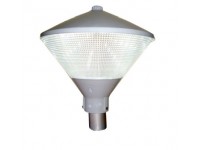 Светильник светодиодный       Характеристики:         Питающее напряжение, В -       176-264        Габаритные размеры, мм-        440х410        Потребляемая мощность, Вт-   57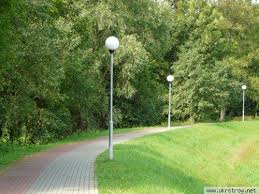 Опора торшерная ОТ 2ф-3,0        Характеристики:         Высота, м       -      2,5-3        Материал   - сталь оцинкованная2.Установка скамеек2.Установка скамеек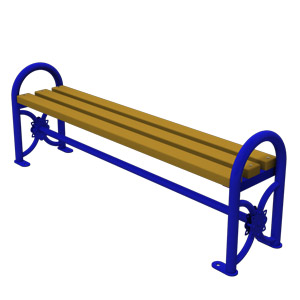 Скамья без спинки  антивандальная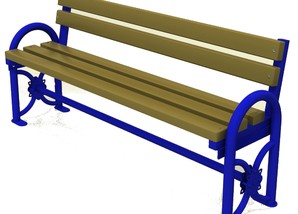 Скамья со спинкой антивандальная         Характеристики:                                  Длинна, м – 1,61 
         Высота, мм - 765  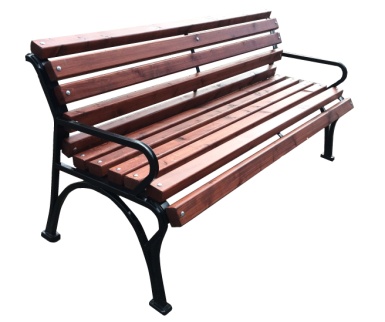 Скамья со спинкой       Характеристики:        Длинна, м -       1,5 или 2        Высота, мм-       6803.Установка урн3.Установка урн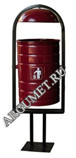 Урна уличная  УП-1         Характеристики:         Высота, мм-      940         Ширина ,мм-    340         Объем, л-        10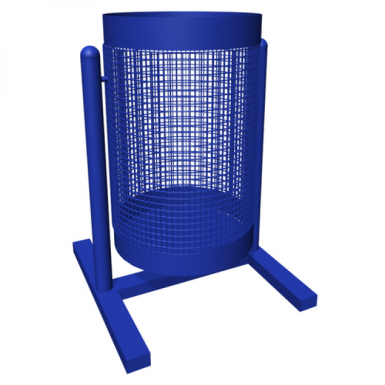 Урна для мусораВиды работ1. Устройство травмобезопасного покрытия детских игровых площадок.Установка малых архитектурных форм;№Вид работыЕд.измеренияСтоимость с НДС, руб.Работа1Прокладка провода по фасаду зданиям101,002Установка кронштейна шт2 352,003Установка светильникашт1 877,004Установка выключателяшт70,005Установка фотоэлементашт312,006Установка распределительной коробкишт686,007Прокладка труб гофра для защиты проводовм31,008Затягивание провода в трубым8,0010Установка опоры шт2 765,0011Подвес провода СИПм101,0012Демонтаж светильникашт732,0013Демонтаж провода с фасадам24,0014Демонтаж опорышт709,0015Сверление отверстий в кирпиче1 отв.15,00Материалы17Провод ВВГ 3*2,5м34,2718Провод ВВГ 3*1,5м21,1219Опора ОТ 2ф-3,0шт4520,023Фоторелешт1430,024Автоматический выключатель 16Ашт91,3825Выключательшт54,5226Гофротрубам4,9127Труба полипропиленоваям48,0028Светодиодный светильник (с датчиком движения) накладной защитного исполненияшт1 420,029Светильник светодиодный шт6140,0Кронштейн для светильниковшт482,8630Провод СИП 2*16м33,2631Провод СИП 4*16м57,3732Изолента ПВХшт37,2433Коробка распределительная (IP-54)шт72,5034Клипсашт7,9635Дюбель-гвоздь (быстрый монтаж)шт3,5036Рейка DIN 30смшт17,9537Шина нулеваяшт347,93№Вид работыЕд.измеренияСтоимость с НДС, руб.Работа1Стоимость установки скамьишт1876Оборудование2Скамья антивандальнаяшт56003Скамья антивандальная  со спинкой шт            60004Скамья со спинкой 1,5 мшт5660№Вид работыЕд.измеренияСтоимость с НДС, руб.Работа1Стоимость установки урнышт513,00Оборудование2Урна наземнаяОбъем: 10лшт3469,003Урна наземнаяОбъем: 20лшт4053,00